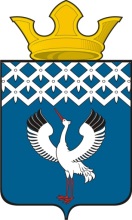 Российская ФедерацияСвердловская областьГлава Байкаловского сельского поселения Байкаловского муниципального районаСвердловской областиПОСТАНОВЛЕНИЕот 12.07.2024г.   № 144-пс. Байкалово О внесении изменений в состав Комиссии  по соблюдению требований к служебному поведению муниципальных служащих и урегулированию конфликта интересов в Администрации Байкаловского сельского поселения, утвержденный постановлением главы Байкаловского сельского поселения Байкаловского муниципального района Свердловской области  от 21.11.2023 № 318-п	В соответствии с Федеральными законами от 25.12.2008 г. № 273-ФЗ "О противодействии коррупции" и от 02.03.2007 № 25-ФЗ "О муниципальной службе в Российской Федерации", Законом Свердловской области от 29.10.2007 года № 136-ОЗ «Об особенностях муниципальной службы на территории Свердловской области», Указом Президента Российской Федерации от 01.07.2010 года № 821 «О комиссиях по соблюдению требований к служебному поведению федеральных государственных служащих и урегулированию конфликта интересов», ПОСТАНОВЛЯЮ:1. Утвердить состав Комиссии по соблюдению требований к служебному поведению муниципальных служащих и урегулированию конфликта интересов в  Администрации Байкаловского сельского поселения, утвержденный постановлением главы Байкаловского сельского поселения Байкаловского муниципального района Свердловской области  от 21.11.2023 № 318-п «О Комиссии по соблюдению требований к служебному поведению муниципальных служащих и урегулированию конфликта интересов в Администрации Байкаловского сельского поселения», в новой редакции (прилагается).        2. Опубликовать настоящее Постановление в Информационном вестнике Байкаловского сельского поселения и разместить на официальном сайте Байкаловского сельского поселения в сети «Интернет» www.bsposelenie.ru.         3. Контроль за исполнением настоящего Постановления оставляю за собой.Глава Байкаловского сельского поселения Байкаловского муниципального районаСвердловской области                                                                          Д.В. ЛыжинУтвержденПостановлением Главы Байкаловского сельского поселенияБайкаловского муниципального районаСвердловской областиот  12.07.2024 г. N144-п "О комиссии по соблюдениютребований к служебному поведению                                                                                                     муниципальных служащих и урегулированиюконфликта интересов в АдминистрацииБайкаловского сельского поселения"СОСТАВКОМИССИИ ПО СОБЛЮДЕНИЮ ТРЕБОВАНИЙ К СЛУЖЕБНОМУ ПОВЕДЕНИЮМУНИЦИПАЛЬНЫХ  СЛУЖАЩИХ И УРЕГУЛИРОВАНИЮ КОНФЛИКТА ИНТЕРЕСОВ В АДМИНИСТРАЦИИ БАЙКАЛОВСКОГО СЕЛЬСКОГО ПОСЕЛЕНИЯ1. Белоногов                                  -заместитель главы, председатель комиссии    Павел Александрович2. Боярова	-заместитель главы,  заместитель председателя комиссии   Лидия Витальевна3. Карсканова                                -ведущий специалист, секретарь комиссии   Надежда АлександровнаЧлены комиссии:4.Кошелева                                    -ведущий специалист   Марина Сергеевна  5. Представитель ГАПОУ СО Слободотуринский аграрно-экономический техникум (по       согласованию)6. Представитель общественной палаты Байкаловского муниципального района         Свердловской области (по согласованию)	